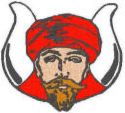   Installation of Feramo Grotto Officers2017Sunday EveningDecember 09, 2016at 6 pmBroward Shrine Club2900 Taylor Street, Hollywood, Fl. 33020Call Sol Goldenberg 786.251.4509 if you wish to attend (No charge)www.Feramogrotto.orgWith Sympathy and Good FellowshipSol GoldenbergPast Monarch Sol. Goldenberg SCDD, President FSGASecretary Feramo Grotto